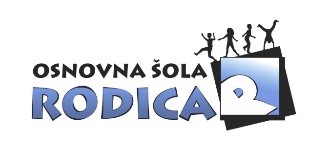 razred 2017/2018Učbeniki iz učbeniškega sklada:Delovni zvezki:Ravnateljica: Milena Vidovič Pripomočki in ostala gradiva za 4. razred 2017/2018:Ravnateljica: Milena VidovičNASLOVAVTORJIZALOŽBAOPOMBERadovednih 5, berilo 4, leto potrditve 2014M. Blažič et al.Rokus KlettYoung explorers, učbenik 1 za angleščino, 2017N. Lauder, P. Shipton, S. TorresOUP, MKTnovo v skladuNASLOVAVTORJIZALOŽBACENA (eur)Radovednih 5, komplet štirih samostojnih delovnih zvezkov (SLJ, MAT, NIT, DRU) in priročnik s praktičnim gradivom za NIT + brezplačne prilogeveč avtorjevRokus Klett56,00Young Explorers, delovni zvezek 1 za angl., 2017Lauder, Shipton, TorresOUP, MKT14,90SKUPAJ70,90Kupite sami:Spodaj našteti pripomočki so skupni (ne kupujte jih, kupili jih bomo v šoli in razdelili stroške):športna oprema (kratke hlače, majica, športna obutev)copati z nedrsečimi podplativelika šablonageotrikotnikA4 zvezek -  veliki karo2 x A4 zvezka 60 listna -  veliki črtasti, 9 mm z robom2 x A4 zvezka, 40 listna – veliki črtasti, 9 mm z robomkartonska mapa s trdimi platnicamimala beležkaPVC vpenjalna mapasuhe barvice, 12 kom3 svinčniki HBnalivno perobrisalecradirkašilčekkomplet tankih flomastrov za pisanje naslovov, vsaj 3 komselotejpšestiloškarjelepilo za papir v stiku, 3 komflomastri, 12 komčopiči (1 x okrogel čopič št. 4, 2 x ploščata čopiča št. 8 in št. 16)barvni papir – kolažtempera barve (komplet) lonček za vodoprazen risalni blokrisalni listilepilo Mekolglinabel šeleshamer A4barvni šeleshamer A4 in A3das masa (bela, rjava)plastelin